July 25, 2018Docket No. A-2018-3003456Utility Code: 1221190CERTIFIEDSTEPHEN ROBERSON MANAGING DIRECTORATLAS COMMODITIES II RETAIL ENERGY LLC3900 ESSEX LN STE 775HOUSTON TX  77027RE: Natural Gas Supplier License Application Dear Mr. Roberson:On July 18, 2018, Atlas Commodities II Retail Energy, LLC d/b/a Atlas Retail’s application for a Natural Gas Supplier license was accepted for filing and docketed with the Public Utility Commission.  The application was incomplete.  In order for us to complete our analysis of your application, the Energy Industry Group requires answers to the attached question(s).  Please be advised that you are directed to forward the requested information to the Commission within 20 days of receipt of this letter.  Failure to respond may result in the application being denied.  As well, if Atlas Commodities II Retail Energy, LLC d/b/a Atlas Retail has decided to withdraw its application, please reply notifying the Commission of such a decision.Please forward the information to the Secretary of the Commission at the address listed below.  When submitting documents, all documents requiring notary stamps must have original signatures.  Please note that some responses may be e-filed to your case, http://www.puc.pa.gov/efiling/default.aspx.   A list of document types allowed to be e-filed can be found at http://www.puc.pa.gov/efiling/DocTypes.aspx.Rosemary Chiavetta, SecretaryPennsylvania Public Utility Commission400 North StreetHarrisburg, PA 17120Your answers should be verified per 52 Pa Code § 1.36.  Accordingly, you must provide the following statement with your responses:I, ________________, hereby state that the facts above set forth are true and correct to the best of my knowledge, information and belief, and that I expect to be able to prove the same at a hearing held in this matter.  I understand that the statements herein are made subject to the penalties of 18 Pa. C.S. § 4904 (relating to unsworn falsification to authorities).The blank should be filled in with the name of the appropriate company representative, and the signature of that representative should follow the statement.In addition, to expedite completion of the application, please also e-mail the information to Jeff McCracken at jmccracken@pa.gov.  Please direct any questions to Jeff McCracken, Bureau of Technical Utility Services, at jmccracken@pa.gov (preferred) or (717) 783-6163.  							Sincerely,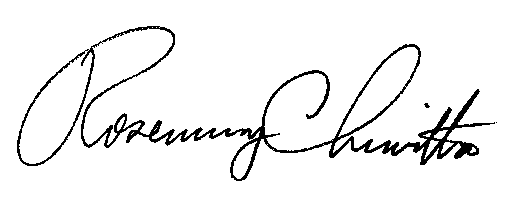 	Rosemary Chiavetta	SecretaryEnclosure Docket No.  A-2018-3003456Atlas Commodities II Retail Energy, LLC d/b/a Atlas RetailData Requests1.	Reference Application, Section 2.a, Fictitious Name – Applicant included a letter which provides ‘Please accept this letter as Atlas Commodities, LLC’s consent to the use of the name “Atlas Commodities II Retail Energy, LLC” by a newly-formed entity.’  This letter should state ‘Please accept this letter as Atlas Commodities, LLC’s consent to the use of the name “Atlas Commodities” by a newly-formed entity.’  Please provide an updated letter with the appropriate corrections. 2.	Reference Application, Section 5, Compliance – Applicant failed to provide basic explanations of its cases, proceedings, and regulatory actions.  Please provide updated documentation. 3.	Reference Application, Section 7.f, Taxation – Applicant provided an incorrect Corporate Box Number instead of a Revenue ID Number on its Tax Certification Statement.  Any company registered in the Commonwealth of Pennsylvania after March 2013 must contact the Pennsylvania Department of Revenue for its 10-digit Revenue ID Number.  Please submit a corrected Tax Certification Statement.  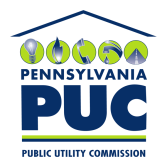 COMMONWEALTH OF PENNSYLVANIAPENNSYLVANIA PUBLIC UTILITY COMMISSION400 NORTH STREET, HARRISBURG, PA 17120IN REPLY PLEASE REFER TO OUR FILE